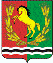  АДМИНИСТРАЦИЯМУНИЦИПАЛЬНОГО ОБРАЗОВАНИЯ КИСЛИНСКИЙ СЕЛЬСОВЕТ
АСЕКЕЕВСКОГО РАЙОНА ОРЕНБУРГСКОЙ ОБЛАСТИПОСТАНОВЛЕНИЕ=====================================================================проект                                       с. Кисла                                                № -п О внесении объекта недвижимости в реестр муниципального имуществаВ соответствии с постановлением Верховного Совета Российской Федерации от 27.12.1991 года № 3020-1 «О разграничении государственной собственности в Российской Федерации на федеральную собственность, государственную собственность республик в составе Российской Федерации, краев, областей, автономной области, автономных округов, городов Москвы и Санкт-Петербурга и муниципальную собственность», руководствуясь  Уставом муниципального образования Кислинский сельсовет Асекеевского района Оренбургской области постановляю:1.Внести в реестр муниципального имущества муниципального образования Кислинский  сельсовет Асекеевского района Оренбургской области объект недвижимости:- Сооружение стелы площадью застройки 9 кв.м., 1975 года постройки, местоположение: Оренбургская область, Асекеевский район, село Кисла, улица Молодежная, 8а;2. Подраздел 1.2 раздела 1 реестра муниципального имущества Кислинского сельсовета Асекеевского района Оренбургской области, изложить в новой редакции согласно приложению, к настоящему постановлению.3.Контроль за исполнением настоящего постановления оставляю за собой.4.Постановление вступает в силу после его подписания.Глава муниципального образования                                              В.Л. АбрамовРазослано: прокурору района, администрации района, в дело.